GARE D’APPALTO O ALTRE TIPOLOGIE DI AFFIDAMENTIINFORMAZIONI SUL TRATTAMENTO DEI DATI PERSONALIai sensi dell’art. 13 del Regolamento UE 2016/679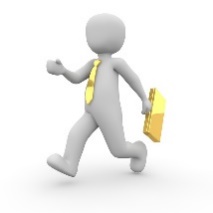 TITOLARE DEL TRATTAMENTOIl Titolare del trattamento è la PROVINCIA DELLA SPEZIA (P. Iva 00218930113), con sede in La Spezia (SP), Via Vittorio Veneto n. 2, telefono: 0187421, PEC: protocollo.provincia.laspezia@legalmail.it.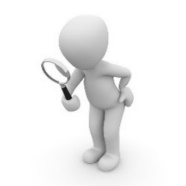 RESPONSABILE DELLA PROTEZIONE DEI DATI PERSONALI (c.d. DPO)Il DPO nominato è reperibile ai seguenti dati di contatto: Labor Service S.r.l. con sede in Novara, via Righi n. 29, telefono: 0321.1814220, e-mail: privacy@labor-service.it, PEC: pec@pec.labor-service.it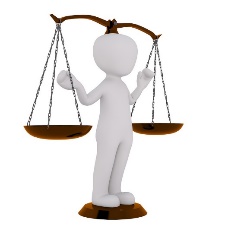 FINALITÀ E BASI GIURIDICHE DEL TRATTAMENTOIl trattamento dei dati personali comuni e giudiziari (art. 10 GDPR), riguardanti l’interessato e trattati con modalità informatiche e cartacee, è finalizzato:alla gestione delle procedure di gare di appalto, procedure negoziate e affidamenti diretti per l’assegnazione di lavori, servizi e forniture alle quali l’interessato ha deciso spontaneamente di partecipare; in caso di aggiudicazione, all’instaurazione e gestione dei conseguenti rapporti contrattuali con la Provincia; agli adempimenti amministrativo-contabili previsti da una norma di legge, da un regolamento o dalla normativa comunitariaIl trattamento è lecito in quanto necessario:all’esecuzione di un contratto di cui l’interessato è parte e all’esecuzione di misure precontrattuali adottate su richiesta dello stesso (art. 6, par. 1, lett. b GDPR); all’adempimento degli obblighi previsti dalla legge nazionale (art. 6, par. 1, lett. c) GDPR) e regionale;per lo svolgimento di una funzione istituzionale, per esercitare un compito di interesse pubblico connesso all’esercizio di pubblici di cui è investito il titolare del trattamento (art. 6, par. 1, lett. e) GDPR);Per quanto concerne i dati relativi a condanne penali o misure di sicurezza penali, il trattamento è lecito in quanto consentito da una norma di legge in materia di accertamento dei requisiti di idoneità morale di coloro che intendono partecipare a gare d’appalto (art. 2 octies, par.3, lett. i) D.Lgs. 196/2003; art. 80 del D. Lgs. 50/2016 “Codice degli Appalti”).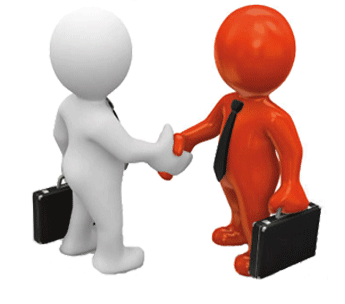 DESTINATARI DEI DATII dati personali trattati dal Titolare sono comunicati a: soggetti terzi qualora disposizioni di legge o di regolamento riconoscono tale facoltà di accesso; Autorità Nazionale Anticorruzione o altre Autorità Pubbliche o Autorità Giudiziarie.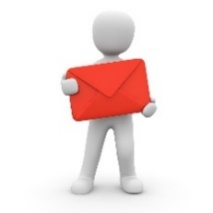 TRASFERIMENTO DEI DATIIl Titolare del trattamento non ha intenzione di trasferire i dati personali dell’interessato verso un Paese terzo all’Unione Europea o verso un’organizzazione internazionale. Ove si rendesse necessario si avvisa sin da ore che il trasferimento avverrà nel rispetto del Capo V del Regolamento (UE) 2016/679.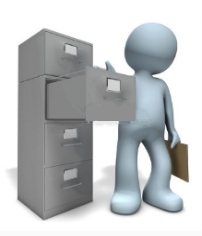 PERIODO DI CONSERVAZIONE I dati personali raccolti vengono conservati nel rispetto della vigente normativa e secondo le disposizioni relative alla documentazione amministrativa e alla gestione degli archivi delle Pubbliche Amministrazioni ai sensi del DPR 445/2000, D.Lgs. 42/2004 e D.Lgs. 82/2005.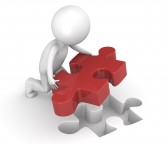 NATURA DEL CONFERIMENTO DEI DATIIl conferimento dei dati personali è obbligatorio per poter accogliere e valutare da parte dell’Ente la richiesta presentata o il diritto esercitato. In assenza vi sarà l’impossibilità di svolgere le valutazioni necessarie e dar seguito quindi alla richiesta o diritto esercitato. 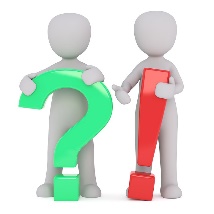 DIRITTI DELL’INTERESSATOL’interessato può esercitare in qualsiasi momento uno dei seguenti diritti:Diritto di accesso, cioè il diritto di chiedere al Titolare conferma che sia o meno in corso un trattamento di dati personali che lo riguardano, ottenendo tutte le informazioni indicate all’art. 15 GDPR (es. finalità del trattamento, categorie di dati personali trattati ecc.);Diritto di rettifica ossia la possibilità di corregge dati inesatti o richiederne l’integrazione qualora siano incompleti (art. 16 GDPR);Diritto alla cancellazione nei casi indicati dall’art. 17 GDPR;Diritto di limitazione di trattamento qualora ricorrano una o più delle ipotesi previste dall’art. 18 GDPR;Diritto di opposizione, in qualsiasi momento, al trattamento dei dati personali che lo riguardano qualora ricorrano le condizioni indicate dall’art. 21 GDPR.I diritti sopra elencati possono essere esercitati mediante comunicazione al Titolare attraverso i dati di contatto sopra indicati anche attraverso la compilazione di apposito modulo messo a disposizione sul sito internet istituzionale dell’Ente nella Sezione Privacy. Inoltre, l’interessato ha il diritto di proporre reclamo ad un’autorità di controllo: Garante per la protezione dei dati personalihttps://www.garanteprivacy.it/modulistica-e-servizi-online/reclamo